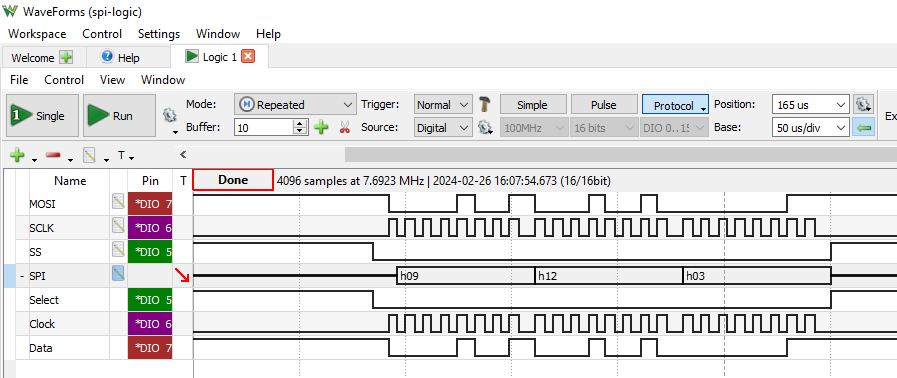 Logic InstrumentLogic Instrument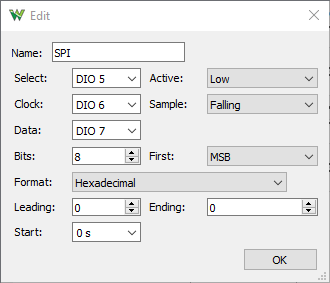 Setup for SPI Protocol using Logic Instrument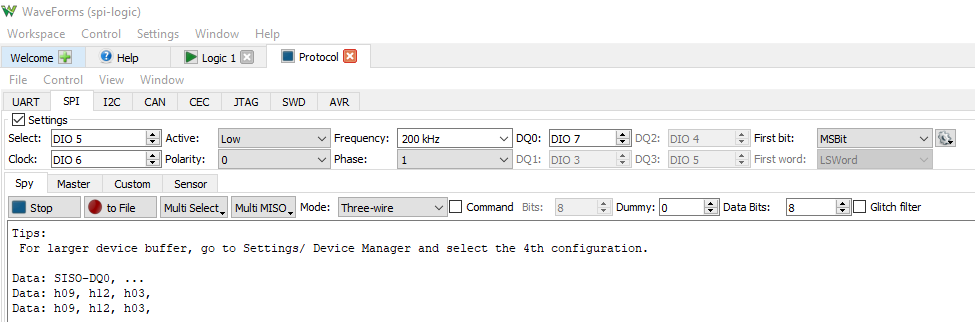 Protocol InstrumentProtocol Instrument